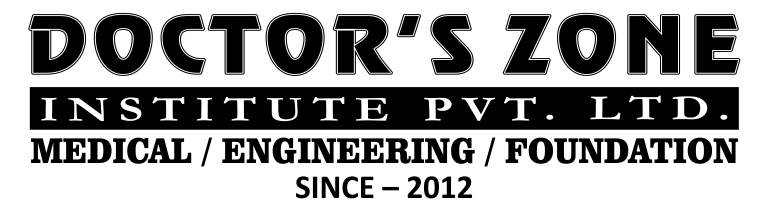 MINOR TEST (WEEKLY) ANSWER KEY(P-C-M)[23-06-2019]1B21A41B2A22B42C3B23D43C4D24A44B5C25C45B6A26A46A7D27A47E8A28B48B9A29D49A10B30D50B11C31B51A12A32D52B13B33B53B14C34A54A15A35B55D16B36A56B17B37B57E18B38A58A19C39D59A20C40B60D